2018-2019 EĞİTİM ÖĞRETİM YILI BİNGÖL İL MİLLİ EĞİTİMİ MÜDÜRLÜĞÜDETAY PROJESİ DEĞERLER EĞİTİMİ YILLIK ÇALIŞMA PLANIAYLARDEĞERLERTAVSİYE ÇALIŞMALARNOTEKİM15 TEMMUZ DEMOKRASİ VE MİLLİ BİRLİK GÜNÜOkul içinde değerler eğitimi ile ilgili pano oluşturulmasıSınıf panolarının oluşturulmasıKonu ile ilgili kısa filmlerin seyrettirilmesiAilelerin de katılımıyla gerçekleşecek olan Mirlik Birlik Ve Beraberlik adlı bir konferans tertip edilmesi30 Kuş Şiirinin Dinletilmesi ve Ezberletilmesi İlimizde var olan 15 Temmuz gazilerinin öğrencilerle buluşturulmasıBurada önemli bir husus: Öğrencilerimize mutlaka darbeci, vatan haini askerler ile Mehmetçik arasındaki fark anlatılmalıdır. Öğrencilerimizin darbeci askerlere bakış açısı tüm orduya yansımamalıdır.KASIMÖRNEK ŞAHSİYET (AKŞEMSETTİN)Okul içinde değerler eğitimi ile ilgili pano oluşturulmasıSınıf panolarının oluşturulmasıKonu ile ilgili biyografi belgesellerin izletilmesiKitap okuma saatinde Akşemsettin ile ilgili sahih kaynaklardan biyografi yazıları okutulması- Öğrencilerimizin Akşemsettin’in hayatından bir kesiti dramatize etmesi faydalı olacaktır.- Akşemsettin ile alakalı sahih kaynaklardan hazırlanacak olan biyografi yazıları 14/01/2019 tarihinde kitap okuma saatinde okutulacaktır.ARALIKENGELLİLERE KARŞI DUYARLILIKOkul içinde değerler eğitimi ile ilgili pano oluşturulmasıSınıf panolarının oluşturulmasıKonu ile ilgili kısa filmlerin seyrettirilmesiOkullarda öğrencilerin engel türlerine (işitme, zihinsel, bedensel… vs) göre bir başlık belirleyerek o engel türünü tanıtıcı etkinlikler düzenlemekDeğerler Eğitimi kulüp öğrencilerinin Özel Eğitim ve İşitme Engelliler Okulunu ziyaret etmesi  Ders dışı bir zamanda engelliler ile alakalı filmlerin izletilmesiKısa Film Yarışması-  Rehberlik ve Araştırma Merkezinde bulunan Özel Eğitim öğretmenleri eşliğinde öğrencilerimize yönelik engelliler ile alakalı bir eğitim veya seminerin düzenlenmesi öğrencilerimizde engelliler ile alakalı farkındalık oluşturacaktır.- Engelliler ile alakalı filmler,  okul idaresinin ve Rehber Öğretmeninin onayından sonra izletilecektir.-Kısa film yarışmasında dereceye giren öğrencilerin filmleri Ar-Ge birimine teslim edilecektir.OCAKÖRNEK ŞAHSİYET(ALİ KUŞCU)Okul içinde değerler eğitimi ile ilgili pano oluşturulmasıSınıf panolarının oluşturulmasıDeğerler Eğitimi Kulübü tarafından ay içerisinde uygun bir zaman diliminde Ali Kuşcu’nun ilmi anlamda yaptığı çalışmalar ile alakalı bilgilendirmeler yapmasıAli Kuşcu ile alakalı biyografi yazılarının kitap okuma saatinde okutulması.Ali Kuşçu ile alakalı sahih kaynaklardan hazırlanacak olan biyografi yazıları 14/01/2019 tarihinde kitap okuma saatinde okutulacaktır.ŞUBATİLİM VE İRFANIN ÖNEMİOkul içinde değerler eğitimi ile ilgili pano oluşturulmasıSınıf panolarının oluşturulmasıDeğerler eğitimi temsilcimiz ilim ve irfanın önemi ile alakalı bir yazı yazıp bu yazıyı okul web sitesinde ve değerler eğitimi panosunda paylaşmasıAlanında yetkin bir kişi tarafından tüm okula yönelik uygun bir zaman diliminde İlim ve İrfanın Önemi adlı konferansın düzenlenmesiTarihe Geçen Buluşlarıyla 33 Müslüman Bilim Adamı isimli videonun izletilmesi1001 İcat ve Sırlar Kütüphanesi adlı videonun izletilmesi- Videolar Ar-Ge birimi tarafından temsilcilere gönderilecektir.-Konferans düzenleyecek olan okullarımız Ar-Ge birimine mutlaka haber vermelidir.-Okul temsilcisi değerler eğitimiyle alakalı yazacağı yazıyı yayınlamadan öce Ar-Ge birimine teslim etmelidir.- Değerler Eğitimi Temsilcimiz tarafından yazılan yazı okul öğretmenleriyle paylaşılıp 18/02/2019 tarihinde kitap okuma saatinde okutulacaktır. (Yazı; akıllı tahtası olan okullarımızda akıllı tahtada okutulacaktır. Akıllı tahtası olmayan okullarda derse giren öğretmen tarafından veya öğrencilerin dönüşümlü okuması şeklinde okutulacaktır.)MARTÖRNEK ŞAHSİYET(MEHMET AKİF ERSOY)Okul içinde değerler eğitimi ile ilgili pano oluşturulmasıSınıf panolarının oluşturulmasıMart ayı boyunca kitap okuma saatinde Safahattan bazı bölümlerin okutulmasıDeğerler Eğitimi Kulübünün Mart ayı içerisinde ve uygun bir zaman diliminde Mehmet Akif Ersoy’un hayatını anlatan çalışmalar yapması11/02/2019 tarihi kitap okuma saatinde okul öğrencilerine İstiklal Marşı’nın vermek istediği mesajlarla alakalı bir kompozisyonun yazdırılması-Değerler eğitimi temsilcilerimizin Türkçe veya Edebiyat öğretmeni ile Safahat’tan seçmeler yaparak kitap okuma saatinde bu bölümlerin okutulmasını sağlaması önem arz etmektedir.- Kitap okuma saatinde metinleri öğrencilere okuttuktan sonra bu metinlerin değerlendirilmesi öğrencilerin değerin kazanımını sağlaması açısından mühimdir.- Yazılan kompozisyonlar içinde temayı en iyi işleyen öğrencinin kompozisyonu değerler eğitimi panosuna asılmalıdır.NİSANKÛT´ÜL AMÂRE ZAFERİOkul içinde değerler eğitimi ile ilgili pano oluşturulmasıSınıf panolarının oluşturulmasıDeğerler Eğitimi Kulüpleri tarafından Kût´ül Amâre Zaferi hakkında doğru tarihi kaynaklardan bilgilendirme çalışmalarının yapılmasıAyın değeri ile alakalı görsellerin izletilmesiVatanperverlik ile alakalı bir tiyatro oyununun canlandırılmasıOkullarda resim yarışması yapılması-Liselerde tarih öğretmenleri, ortaokullarda sosyal bilgiler öğretmenleri Nisan ayı boyunca kitap okuma saatinde -her sınıfa bir defaya mahsus olmak şartıyla- Kût´ül Amâre Zaferi hakkında bilgi vermesi önem arz etmektedir.-Resim yarışması için herkese eşit şartlarda yarışma imkânı sunulmalıdır. Bu nedenle yarışmanın teknik şartnamesi Ar-Ge birimi tarafından okul temsilcilerine gönderilecektir. Yarışmalar okul düzeyinde yapılacaktır.MAYISÖRNEK ŞAHSİYET(FATİH SULTAN MEHMET)Okul içinde değerler eğitimi ile ilgili pano oluşturulmasıSınıf panolarının oluşturulmasıDeğerler Eğitimi Kulüpleri tarafından İstanbul’un Fethi hakkında doğru tarihi kaynaklardan bilgilendirme çalışmalarının yapılmasıFatih Sultan Mehmet’i tüm yönüyle ele alan bir metnin okul web sitesinde yayınlanmasıDeğerler Eğitimi Kulüplerinin röportaj yapması ve b röportajı video haline getirilerek okullarda izletilmesiKonuyla alakalı uygun bir zamanda İstanbul’un fethinin önemine ilişkin konferans yapılması-İstanbul’un fethiyle alakalı hadis-i şerifin öğrencilere öğretilmesi fethin ne denli mühim olduğunu bilmesi açısından çok faydalı olacaktır. Okul ve sınıf panolarına bu hadis yazdırılmalıdır.-  Fethin önemiyle alakalı konferansı liselerde tarih öğretmenleri, ortaokullarda sosyal bilgiler öğretmenleri gerçekleştirecektir.-Röportajlar akademisyenler, tarih öğretmenleri ve kurum amirleriyle gerçekleştirilmelidir.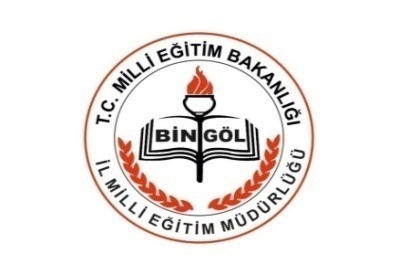 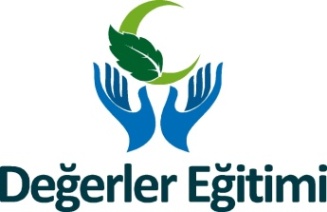 